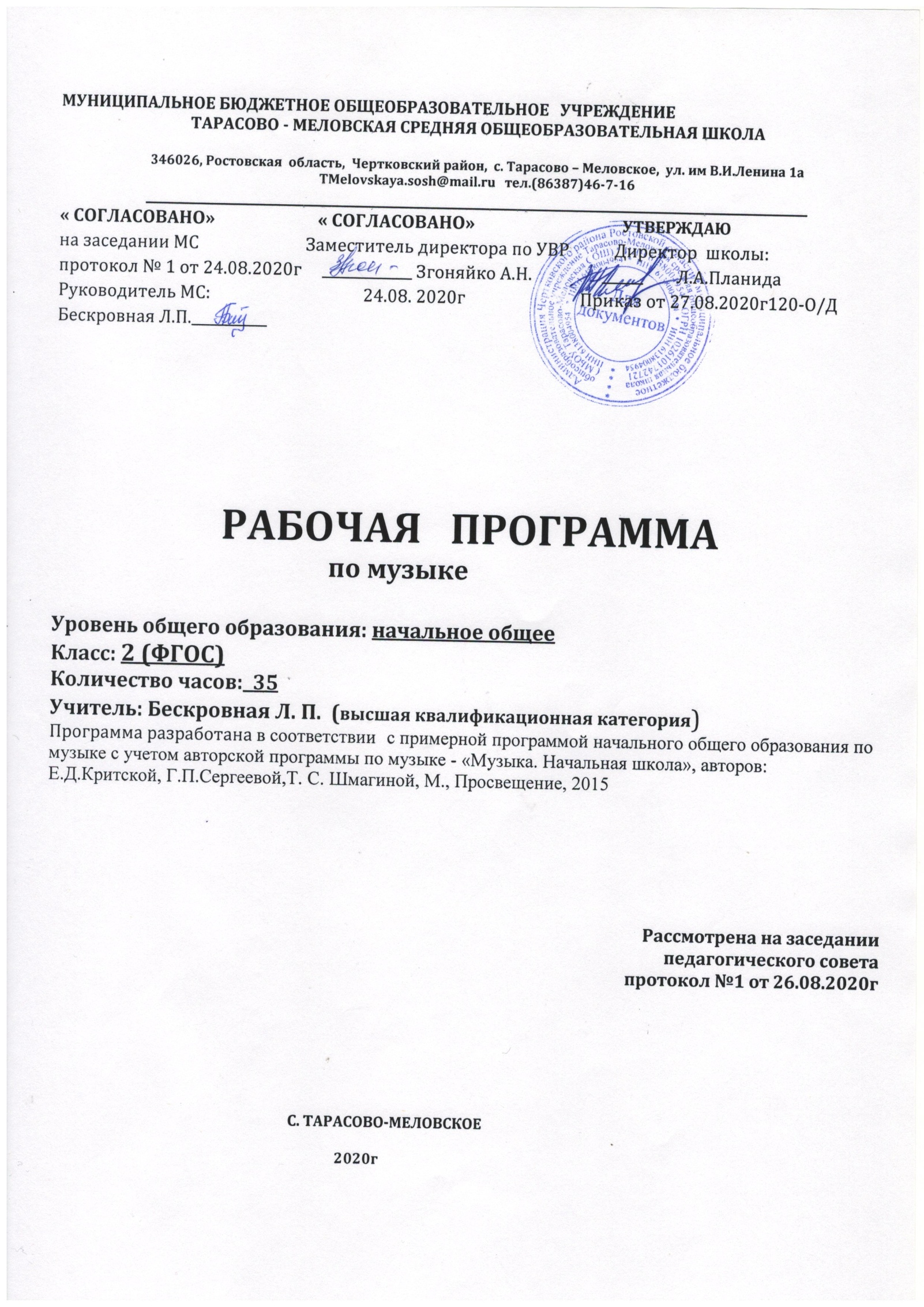 Раздел 1. Пояснительная запискаДанная рабочая программа составлена  в соответствии с : -  требованиями федерального  государственного образовательного стандарта  начального общего образования (приказ Минобразования России №373 от 06.10.2009г с изменениями от  31.12.2015 № 1576)-  Программой  разработанной на основе примерной программы начального общего образования по музыке с учетом авторской программы по музыке - «Музыка. Начальная школа», авторов: Е.Д.Критской, Г.П.Сергеевой,Т. С. Шмагиной, М., Просвещение, 2015г;-  основной образовательной программой   начального общего образования МБОУ Тарасово – Меловской СОШ  (Приказ от 27.08.2020г  № 120 ).-  календарным учебным графиком МБОУ Тарасово – Меловской СОШ  на 2020-2021 учебный год (Приказ от 27.08.2020г  № 120).-  учебным планом МБОУ Тарасово – Меловской СОШ  на 2020-2021 учебный год (Приказ   от 27.08.2020г  № 120);-  приказом Минобрнауки России от 28.12.2018 № 345 «Об утверждении федерального перечня учебников, рекомендуемых к использованию при реализации имеющих государственную аккредитацию образовательных программ начального общего, основного общего, среднего общего образования»;-  положением о рабочей программе (Приказ  от 29.08.2017г №130) На основании:Статья 12. Образовательные программы Федерального закона об образовании (Утвержден 29 декабря 2012 года N 273-ФЗ) Статья 28.  Компетенция , права ,обязанности  и ответственность образовательного учреждения Федерального закона об образовании (Утвержден 29 декабря 2012 года N 273-ФЗ)п. 4.4 Устава школы ( Постановление Администрации Чертковского района Ростовской области от 14.09.2015 № 724)ЦЕЛИ И ЗАДАЧИ Изучение  музыки во2 классе направлено на  введение детей в многообразный мир музыкальной культуры,  через знакомство с музыкальными произведениями, доступными их восприятию и способствует решению следующих целей и задач:- формирование основ музыкальной культуры через эмоциональное, активное восприятие музыки;- воспитание интереса  и любви к музыкальному искусству,  художественного вкуса, нравственных и эстетических чувств: любви к ближнему, к своему народу, к Родине, уважения к истории, традициям, музыкальной культуре разных народов мира;- освоение музыкальных произведений и первоначальных знаний о музыке;- развитие интереса к музыке и музыкальной деятельности, образного и ассоциативного мышления и воображения, музыкальной памяти и слуха, певческого голоса, учебно-творческих способностей в различных видах музыкальной деятельности. овладение практическими умениями и навыками в учебно-творческой деятельности: пении, слушании музыки,  музыкально-пластическом движении и импровизации.В ней также заложены возможности предусмотренного стандартом формирования у обучающихся общеучебных умений и навыков и ключевых компетенций.Место учебного предметаВ федеральном базисном учебном плане  на учебный предмет музыка во 2 классе     отводится __1_ час в неделю. Календарный учебный график МБОУ Тарасово - Меловской СОШ  на 2020 -2021 учебный год предусматривает во 2 классе 35 учебных недель. В соответствии с ФГОС и учебным планом школы на 2020-2021 уч. год  для основного  начального образования на учебный предмет   музыка  во  2 классе отводится  _1_ час в неделю, т.е._35__ часов  в год.Данная рабочая программа  является гибкой и позволяет в ходе реализации вносить изменения в соответствии со сложившейся ситуацией:- дополнительные дни отдыха, связанные с государственными праздниками (календарный учебный график (  приказ №120 от 27.08.2020г);- прохождение курсов повышения квалификации ( на основании приказа РОО);-отмена  учебных занятий по погодным условиям ( на основании приказа РОО);- по болезни учителя;- участие в ВПР;- в условиях карантина на дистанционном обучении;и другими.Рабочая программа по музыке во 2классе  рассчитана на 35 часов  будет выполнена и освоена обучающимися в  полном объёме.                         Раздел 2. Планируемые результаты освоения учебного предмета Личностные результаты:- формирование основ российской гражданской идентичности, чувство гордости за свою Родину, российский народ и историю России, осознание своей этнической и национальной принадлежности. - формирование целостного, социально ориентированного взгляда на мир в его органичном единстве и разнообразии природы, культур, народов и религий. - формирование уважительного отношения к культуре других народов.- формирование эстетических потребностей, ценностей и чувств.- развитие мотивов учебной деятельности и формирование личностного смысла учения; навыков сотрудничества с учителем и сверстниками.- развитие этических чувств доброжелательности и эмоционально-нравственной отзывчивости, понимания и сопереживания чувствам других людей.Метапредметные результаты:-  овладение способностью принимать и сохранять цели и задачи учебной деятельности, поиска средств ее осуществления.- формирование умения планировать, контролировать и оценивать учебные действия в соответствии с поставленной задачей и условием ее  реализации; определять наиболее эффективные способы достижения результата.- освоение начальных форм познавательной и личностной рефлексии.- овладение навыками смыслового чтения текстов различных стилей и жанров в соответствии с целями и задачами; осознанно строить речевое высказывание в соответствии с задачами коммуникации и составлять тексты  в устной и письменной формах.- овладение логическими действиями сравнения, анализа, синтеза, обобщения, установления аналогий.- умение осуществлять информационную, познавательную и практическую деятельность с использованием различных средств информации и коммуникации.Предметные результаты:- сформированность первичных представлений о роли музыки в жизни человека, ее роли в духовно-нравственном развитии человека.- сформированность основ музыкальной культуры, в том числе на материале музыкальной культуры родного края, развитие художественного вкуса и интереса к музыкальному искусству и музыкальной деятельности.- умение воспринимать музыку и выражать свое отношение к музыкальным произведениям.- использование музыкальных образов при создании театрализованных и музыкально-пластических композиций, исполнении вокально-хоровых произведений, в импровизации.Обучающиеся  научатся:- основам музыкальных знаний (музыкальные звуки, высота, длительность звука, интервал, интонация, ритм, темп, мелодия, лад и др.);- узнавать на слух и называть музыкальные произведения основной части программы;- рассказывать о содержании прослушанных музыкальных произведений, о своих музыкальных впечатлениях и эмоциональной реакции на музыку;- связывать художественно-образное содержание музыкальных произведений с конкретными явлениями окружающего мира;- владеть первоначальными певческими навыками, исполнять народные и композиторские песни в удобном диапазоне;- владеть первоначальными навыками игры на шумовых музыкальных инструментах соло и в ансамбле;- различать клавишные, ударные, духовые и струнные музыкальные инструменты;- выразительно двигаться под музыку, выражая её настроение.Обучающиеся получат возможность научиться:- узнавать на слух и называть музыкальные произведения, предусмотренные для слушания в вариативной части программы;- использовать элементарные приёмы игры на ударных, духовых и струнных народных музыкальных инструментах;-исполнять доступные в музыкальном и сценическом отношении роли в музыкальных инсценировках сказок и в детских операх;-выражать свои музыкальные впечатления средствами изобразительного искусства;- воспроизводить по нотам, условным знакам ритмические рисунки, короткие мелодии;- выполнять творческие музыкально-композиционные задания;- пользоваться вместе с взрослыми магнитофоном и другими современными средствами записи и воспроизведения музыки.- осуществлять поиск необходимой информации для выполнения учебных заданий, используя справочные материалы учебника;- читать нотные знаки;- сравнивать музыкальные произведения, музыкальные образы в произведениях разных композиторов;- характеризовать персонажей музыкальных произведений;- группировать музыкальные произведения по видам искусства, музыкальные инструменты (ударные, духовые, струнные; народные, современные).                           Раздел 3. Содержание учебного предметаРаздел I «Россия – Родина моя» 3чМелодия.Здравствуй, Родина моя!Гимн РоссииРаздел II «День, полный событий» 6ч Музыкальные инструменты.Природа и музыка.Танцы, танцы, танцы.Эти разные марши .Расскажи сказку. Колыбельная. Мама.Раздел III «О России петь – что стремиться в храм» 4чВеликий колокольный звон.Святые земли Русской. Князь А. Невский. С.Радонежский«Утренняя молитва». «В церкви».«С Рождеством Христовым!»Раздел IV «Гори, гори ясно, чтобы не погасло» 5чРусские народные инструменты. Плясовые наигрыши. Разыграй песню.Музыка в народном стиле. Сочини песенку.НРКПроводы зимы.Встреча  весны.Раздел V «В музыкальном театре» 5чСказка будет впереди. Детский муз.театр. Опера. Балет.Театр оперы и балета. Волшебная палочка дирижераОпера «Руслан и Людмила». Сцены из оперы. Увертюра. Финал.Опера «Руслан и Людмила». Сцены из оперы. Увертюра. Финал.Опера «Руслан и Людмила». Сцены из оперы. Увертюра. Финал.Симфоническая сказка.Картинки с выставки. Музыкальное впечатление.Раздел VI «В концертном зале» 4ч«Звучит нестареющий Моцарт».Симфония №40. Увертюра к опере «Свадьба Фигаро».«Звучит нестареющий Моцарт».Симфония №40. Увертюра к опере «Свадьба Фигаро».Волшебный цветик-семицветик.И все это – Бах.  Музыкальные инструменты (орган).Раздел VII. Чтоб музыкантом быть, так надобно уменье. 8чВсе в движении.  Попутная песняМузыка учит людей понимать друг друга .Два лада. Природа и музыкаПечаль моя светла. Первый.Мир композитора. Могут ли иссякнуть мелодии                                      Раздел 4. Тематическое планированиеРаздел 5. Календарно – тематическое планирование по музыке    2 классРаздел 6.Система оценки достижения планируемых результатов: Слушание музыки.На уроках проверяется и оценивается умение учащихся слушать музыкальные произведения,   давать словесную характеристику их содержанию и средствам музыкальной выразительности,    умение сравнивать,   обобщать;  знание музыкальной литературы.Учитывается:-степень раскрытия эмоционального содержания музыкального произведения через средства музыкальной выразительности;-самостоятельность в разборе музыкального произведения;-умение учащегося сравнивать произведения и делать самостоятельные обобщения на основе полученных знаний.Оценка «5» ставится, если:-дан правильный и полный ответ, включающий характеристику содержания музыкального произведения,  средств музыкальной выразительности,  ответсамостоятельный.Оценка  «4»   ставится, если:- ответ правильный,   но неполный:-  дана характеристика содержания музыкального произведения,      средств музыкальной выразительности с наводящими вопросами учителя.Оценка  «3»  ставится, если:-ответ правильный,   но неполный,  средства музыкальнойвыразительности раскрыты недостаточно,    допустимы несколько наводящих вопросов учителя.Оценка  «2»   ставится, если:- ответ обнаруживает незнание и непонимание учебного материала.Оценка («5», «4», «3») может ставиться не только за единовременный ответ (когда на проверку подготовки ученика отводится определенное время), но и за рассредоточенный во времени,  т.е.  за сумму ответов,  данных учеником на протяжении урока  (выводится поурочный балл),   при условии,  если в процессе урока не только заслушивались ответы учащегося, но и осуществлялась проверка его умения применять знания на практике.Хоровое пение.Для оценивания качества выполнения учениками певческих заданий необходимо предварительно провести индивидуальное прослушивание каждого ребёнка, чтобы иметь данные о диапазоне его певческого голоса.Учёт полученных данных,  с одной стороны, позволит дать более объективную оценку качества выполнения учеником певческого задания, с другой стороны, учесть при выборе задания индивидуальные особенности его музыкального развития и, таким образом, создать наиболее благоприятные условия опроса.    Так, например,  предлагая ученикуисполнить песню, нужно знать рабочий диапазон его голоса и, если он не соответствует диапазону песни, предложить ученику исполнить его в другой,  более удобной для него тональности или исполнить только фрагмент песни: куплет, припев, фразу.Оценка «5»   ставится, если:-наблюдается знание мелодической линии и текста песни;-чистое интонирование и ритмически точное исполнение;-выразительное исполнение.Оценка «4»  ставится,  если:-наблюдается знание мелодической линии и текста песни;- в основном чистое интонирование,   ритмически правильное;-  пение недостаточно выразительное.Оценка «3»  ставится, если:-допускаются отдельные неточности в исполнении мелодии и текста песни;   -неуверенное и не вполне точное,  иногда фальшивое исполнение, естьритмические неточности;- пение не выразительное.Название разделаКол-во часЭлементы содержанияОсновные виды учебной деятельностиСистема оценкиРаздел I «Россия – Родина моя» 3чМелодия.Здравствуй, Родина моя!Гимн РоссииРазмышляютоб отечественной музыке, ее характере и средствах выразительности.Подбираютслова, отражающие содержание музыкальных произведений (словарь эмоций).Воплощают характер и настроение песен о Родине в своем исполнении на уроках и школьных праздниках.Воплощают художественно-образное содержание музыки в пении, слове, пластике, рисунке и др.Исполняют Гимн России.Участвовуютв хоровом исполнении гимнов своей республики, края, города, школы.Закрепляютосновные термины и понятия музыкального искусства.Исполняют мелодии с ориентацией на нотную запись.Расширяютзапас музыкальных впечатлений в самостоятельной творческой деятельности.Интонационно осмысленно исполняютсочинения разных жанров и стилей.Выполняюттворческие заданияРаздел II «День, полный событий»6чМузыкальные инструменты.Природа и музыка.Танцы, танцы, танцы.Эти разные маршиРасскажи сказку. Колыбельная. Мама.Распознают и эмоционально откликаться навыразительные и изобразительные особенности музыки.Выявляют различные по смыслу музыкальные интонации.Определяют жизненную основу музыкальных произведений.Воплощают эмоциональные состояния в различных видах музыкально-творческой деятельности: пение, игра на детских элементарных музыкальных инструментах, импровизация соло, в ансамбле, оркестре, хоре; сочинение.Соотносят графическую запись музыки с ее жанром и музыкальной речью композитора.Анализируютвыразительные и изобразительные интонации, свойства музыки в их взаимосвязи и взаимодействии.Понимаютосновные термины и понятия музыкального искусства.Применяютзнания основных средств музыкальной выразительности при анализе прослушанного музыкального произведения и в исполнительской деятельности.Передаютв собственном исполнении (пении, игре на инструментах, музыкально-пластическом движении) различные музыкальные образы (в паре, в группе).Определяютвыразительные возможности фортепиано в создании различных образов.Соотносятсодержание и средства выразительности музыкальных и живописных образов.Выполняют творческие задания: рисовать, передавать в движении содержание музыкального произведения.Различают особенности построения музыки: двухчастная, трехчастная формы и их элементы (фразировка, вступление, заключение, запев и припев).Инсценируют песни и пьесы программного характера и исполнять их на школьных праздникахПроверочная работаРаздел III «О России петь – что стремиться в храм»4чВеликий колокольный звон.Святые земли Русской. Князь А. Невский. С.Радонежский«Утренняя молитва». «В церкви».«С Рождеством Христовым!»Эмоционально откликаться на живописные, музыкальные и литературные образы.Сопоставляютсредства выразительности музыки и живописи.Передаютс помощью пластики движений, детских музыкальных инструментов разный характер колокольных звонов.Исполняютрождественские песни на уроке и дома.Интонационно осмысленно исполняют сочинения разных жанров и стилей.Выполняюттворческие задания в рабочей тетрадиРаздел IV «Гори, гори ясно, чтобы не погасло»5чРусские народные инструменты. Плясовые наигрыши. Разыграй песню.Музыка в народном стиле. Сочини песенку.НРКПроводы зимы.Встреча  весны.Разыгрывают народные игровые песни, песни-диалоги, песни-хороводы.Общаютсяи взаимодействуютв процессе ансамблевого, коллективного (хорового и инструментального) воплощения различных образов русского фольклора.Осуществляют опыты сочинения мелодий, ритмических, пластических и инструментальных импровизаций на тексты народных песенок, попевок, закличек.Исполняютвыразительно» интонационно осмысленноПроверочная работаРаздел V «В музыкальном театре»5чСказка будет впереди. Детский муз.театр. Опера. Балет.Театр оперы и балета. Волшебная палочка дирижераОпера «Руслан и Людмила». Сцены из оперы. Увертюра. Финал.Опера «Руслан и Людмила». Сцены из оперы. Увертюра. Финал.Опера «Руслан и Людмила». Сцены из оперы. Увертюра. Финал.Симфоническая сказка.Картинки с выставки. Музыкальное впечатление.Эмоционально откликаться и выражают свое отношение к музыкальным образам оперы и балета.Выразительно, интонационно осмысленно исполняют темы действующих лиц опер и балетов.Участвуют в ролевых играх (дирижер), в сценическом воплощении отдельных фрагментов музыкального спектакля.Рассказываютсюжеты литературных произведений, положенных в основу знакомых опер и балетов.Выявляютособенности развития образов.Оцениваютсобственную музыкально-творческую деятельность.Выполняют творческие задания из рабочей тетрадиПроверочная работаРаздел VI «В концертном зале»4ч«Звучит нестареющий Моцарт».Симфония №40. Увертюра к опере «Свадьба Фигаро».«Звучит нестареющий Моцарт».Симфония №40. Увертюра к опере «Свадьба Фигаро».Волшебный цветик-семицветик.И все это – Бах.  Музыкальные инструменты (орган).Выявляютвыразительные и изобретательные особенности музыки в их взаимодействии.Передаютсвои музыкальные впечатления в рисунке.Выполняют творческие заданияПонимаюттриединство деятельности композитора – исполнителя – слушателя. 
Анализируютхудожественно-образное содержание, музыкальный язык произведений мирового музыкального искусстваРаздел VII. Чтоб музыкантом быть, так надобно уменье.8чВсе в движении.  Попутная песняМузыка учит людей понимать друг друга .Два лада. Природа и музыкаПечаль моя светла. Первый.Мир композитора. Могут ли иссякнуть мелодии?Анализируютхудожественно-образное содержание, музыкальный язык произведений мирового музыкального искусства.  Исполняютразличные по образному содержанию образцы профессионального и музыкально-поэтического творчестваОцениваютсобственную музыкально-творческую деятельность и деятельность одноклассников.  Узнаютизученные музыкальные сочинения и называть их авторов. Определяютвзаимосвязь выразительности и изобразительности в музыкальных и живописных произведениях.Проявляют интерес к концертной деятельности известных исполнителей и исполнительских коллективов, музыкальным конкурсам и фестивалям.Участвуют в концертах, конкурсах, фестивалях детского творчества.Участвуют в подготовке и проведении заключительного урока-концерта.Контрольная работа№ п/пТема урокаТема урокаКол-во часовФорма контролядатадата№ п/пТема урокаТема урокаКол-во часовФорма контроляпланфактРаздел I «Россия – Родина моя» (3 ч.)Раздел I «Россия – Родина моя» (3 ч.)Раздел I «Россия – Родина моя» (3 ч.)Раздел I «Россия – Родина моя» (3 ч.)Раздел I «Россия – Родина моя» (3 ч.)Раздел I «Россия – Родина моя» (3 ч.)Раздел I «Россия – Родина моя» (3 ч.)Мелодия- душа музыки.Мелодия- душа музыки.1фронтальный3.09Здравствуй, Родина моя!Здравствуй, Родина моя!1фронтальный10.09Гимн РоссииГимн России1комбинированный 17.09Раздел II «День, полный событий» (6 ч.)Раздел II «День, полный событий» (6 ч.)Раздел II «День, полный событий» (6 ч.)Раздел II «День, полный событий» (6 ч.)Раздел II «День, полный событий» (6 ч.)Раздел II «День, полный событий» (6 ч.)Раздел II «День, полный событий» (6 ч.)Музыкальные инструменты.Музыкальные инструменты.1фронтальный24.09Природа и музыка.Природа и музыка.1фронтальный1.10Танцы, танцы, танцы.Танцы, танцы, танцы.1комбинированный8.10Эти разные маршиЭти разные марши1фронтальный15.10Расскажи сказку. Колыбельная. Мама.Расскажи сказку. Колыбельная. Мама.1комбинированный22.10Обобщение по теме«День, полный событий» Обобщение по теме«День, полный событий» 1индивидуальный29.10Раздел III «О России петь – что стремиться в храм» (4 ч.)Раздел III «О России петь – что стремиться в храм» (4 ч.)Раздел III «О России петь – что стремиться в храм» (4 ч.)Раздел III «О России петь – что стремиться в храм» (4 ч.)Раздел III «О России петь – что стремиться в храм» (4 ч.)Раздел III «О России петь – что стремиться в храм» (4 ч.)Раздел III «О России петь – что стремиться в храм» (4 ч.)Великий колокольный звон.Великий колокольный звон.1фронтальный12.11Святые земли Русской. Князь А. Невский. С.РадонежскийСвятые земли Русской. Князь А. Невский. С.Радонежский1фронтальный19.11«Утренняя молитва». «В церкви».«Утренняя молитва». «В церкви».1фронтальный26.11«С Рождеством Христовым!»«С Рождеством Христовым!»1комбинированный3.12Раздел IV «Гори, гори ясно, чтобы не погасло» (5 ч.)Раздел IV «Гори, гори ясно, чтобы не погасло» (5 ч.)Раздел IV «Гори, гори ясно, чтобы не погасло» (5 ч.)Раздел IV «Гори, гори ясно, чтобы не погасло» (5 ч.)Раздел IV «Гори, гори ясно, чтобы не погасло» (5 ч.)Раздел IV «Гори, гори ясно, чтобы не погасло» (5 ч.)Раздел IV «Гори, гори ясно, чтобы не погасло» (5 ч.)Русские народные инструменты. Плясовые наигрыши. Разыграй песню.Русские народные инструменты. Плясовые наигрыши. Разыграй песню.1фронтальный10.12Музыка в народном стиле. Сочини песенку.НРКМузыка в народном стиле. Сочини песенку.НРК1комбинированный17.12Проводы зимы. Проводы зимы. 1индивидуальный24.12 Встреча  весны. Встреча  весны.1фронтальный14.01 Обобщение по теме «Гори, гори ясно, чтобы не погасло» Обобщение по теме «Гори, гори ясно, чтобы не погасло»1комбинированный21.01Раздел V «В музыкальном театре» (5ч.)Раздел V «В музыкальном театре» (5ч.)Раздел V «В музыкальном театре» (5ч.)Раздел V «В музыкальном театре» (5ч.)Раздел V «В музыкальном театре» (5ч.)Раздел V «В музыкальном театре» (5ч.)Раздел V «В музыкальном театре» (5ч.)Сказка будет впереди. Детский муз.театр. Опера. Балет.1фронтальный28.01Театр оперы и балета. Волшебная палочка дирижера1фронтальный4.02Опера «Руслан и Людмила». Сцены из оперы. Увертюра. Финал.1фронтальный11.02Опера «Руслан и Людмила». Сцены из оперы. Увертюра. Финал.1фронтальный18.02Опера «Руслан и Людмила». Сцены из оперы. Увертюра. Финал.1комбинированный25.02Раздел VI «В концертном зале» (4 ч.)Раздел VI «В концертном зале» (4 ч.)Раздел VI «В концертном зале» (4 ч.)Раздел VI «В концертном зале» (4 ч.)Раздел VI «В концертном зале» (4 ч.)Симфоническая сказка.1фронтальный4.03Картинки с выставки. Музыкальное впечатление.1комбинированный11.03Обобщение по теме «В музыкальном театре»1индивидуальный18.03«Звучит нестареющий Моцарт».Симфония №40. Увертюра к опере «Свадьба Фигаро».1фронтальный1.04Раздел VII. Чтоб музыкантом быть, так надобно уменье. (8 ч.)Раздел VII. Чтоб музыкантом быть, так надобно уменье. (8 ч.)Раздел VII. Чтоб музыкантом быть, так надобно уменье. (8 ч.)Раздел VII. Чтоб музыкантом быть, так надобно уменье. (8 ч.)Раздел VII. Чтоб музыкантом быть, так надобно уменье. (8 ч.)Волшебный цветик-семицветик.И все это – Бах.  Музыкальные инструменты (орган).1фронтальный8.04Все в движении.  Попутная песняВсе в движении.  Попутная песня1фронтальный15.04Музыка учит людей понимать друг друга .Музыка учит людей понимать друг друга .1комбинированный22.04Два лада. Природа и музыкаДва лада. Природа и музыка1фронтальный29.04Печаль моя светла. Первый.Печаль моя светла. Первый.1фронтальный6.05Мир композитора.  Мир композитора.  1фронтальный13.05Проектная работа: «Могут ли иссякнуть мелодии?»Проектная работа: «Могут ли иссякнуть мелодии?»120.05Обобщение по теме«Чтоб музыкантом быть, так надобно уменье»Обобщение по теме«Чтоб музыкантом быть, так надобно уменье»1индивидуальный27.05